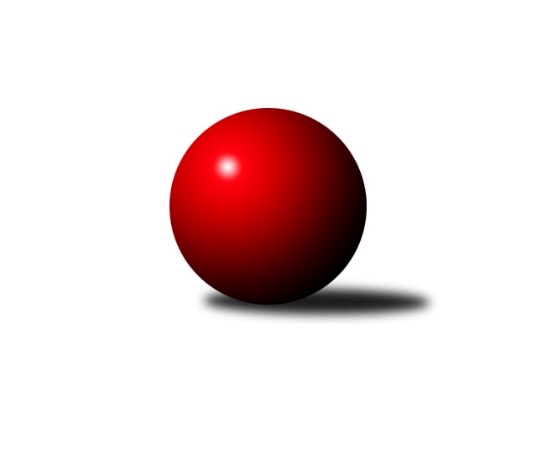 Č.12Ročník 2018/2019	12.1.2019Nejlepšího výkonu v tomto kole: 3311 dosáhlo družstvo: Sokol Přemyslovice 3. KLM C 2018/2019Výsledky 12. kolaSouhrnný přehled výsledků:TJ Opava 	- KK Zábřeh B	2:6	3193:3278	11.0:13.0	12.1.KK Jiskra Rýmařov 	- TJ Odry 	5:3	3285:3168	14.0:10.0	12.1.TJ Prostějov 	- TJ Tatran Litovel 	0:8	3077:3167	7.5:16.5	12.1.KK Šumperk B	- KK Šumperk A	2:6	3075:3102	9.5:14.5	12.1.TJ Sokol Bohumín 	- TJ Horní Benešov A	7:1	3218:3020	15.0:9.0	12.1.Sokol Přemyslovice 	- TJ Sokol Machová 	6:2	3311:3096	16.5:7.5	12.1.Tabulka družstev:	1.	TJ Horní Benešov A	12	10	0	2	65.0 : 31.0 	164.5 : 123.5 	 3178	20	2.	KK Jiskra Rýmařov	12	9	0	3	57.0 : 39.0 	153.5 : 134.5 	 3193	18	3.	TJ Opava	12	7	0	5	53.0 : 43.0 	151.5 : 136.5 	 3142	14	4.	TJ Odry	12	7	0	5	52.0 : 44.0 	151.0 : 137.0 	 3150	14	5.	TJ Prostějov	12	7	0	5	52.0 : 44.0 	149.5 : 138.5 	 3167	14	6.	TJ Tatran Litovel	12	7	0	5	51.0 : 45.0 	147.5 : 140.5 	 3186	14	7.	TJ Sokol Bohumín	12	6	0	6	49.5 : 46.5 	144.0 : 144.0 	 3121	12	8.	TJ Sokol Machová	12	5	1	6	45.5 : 50.5 	132.5 : 155.5 	 3124	11	9.	KK Zábřeh B	12	5	0	7	45.0 : 51.0 	132.5 : 155.5 	 3125	10	10.	KK Šumperk A	12	4	0	8	44.0 : 52.0 	145.0 : 143.0 	 3142	8	11.	Sokol Přemyslovice	12	3	1	8	39.0 : 57.0 	146.0 : 142.0 	 3131	7	12.	KK Šumperk B	12	1	0	11	23.0 : 73.0 	110.5 : 177.5 	 3075	2Podrobné výsledky kola:	 TJ Opava 	3193	2:6	3278	KK Zábřeh B	Rudolf Haim	139 	 125 	 92 	102	458 	 1.5:2.5 	 550 	 133	125 	 142	150	Miroslav Štěpán	Břetislav Mrkvica	137 	 110 	 141 	129	517 	 0.5:3.5 	 570 	 151	142 	 148	129	Jiří Michálek	Milan Jahn	142 	 134 	 115 	146	537 	 1:3 	 561 	 125	135 	 149	152	Jiří Michalčík	Tomáš Valíček	155 	 138 	 153 	142	588 	 4:0 	 513 	 139	131 	 120	123	Jiří Srovnal	Michal Blažek	147 	 156 	 139 	120	562 	 2:2 	 548 	 139	132 	 145	132	Lukáš Krejčí	Petr Bracek	124 	 155 	 129 	123	531 	 2:2 	 536 	 114	150 	 140	132	Martin Vitásekrozhodčí: Volný JiříNejlepší výkon utkání: 588 - Tomáš Valíček	 KK Jiskra Rýmařov 	3285	5:3	3168	TJ Odry 	Ladislav Janáč	133 	 154 	 143 	118	548 	 2:2 	 582 	 117	145 	 151	169	Marek Frydrych	Ladislav Stárek	144 	 162 	 149 	150	605 	 4:0 	 500 	 121	131 	 112	136	Stanislav Ovšák	Antonín Sochor	132 	 129 	 125 	129	515 	 2.5:1.5 	 497 	 120	129 	 112	136	Daniel Ševčík st.	Michal Davidík	127 	 157 	 149 	136	569 	 2:2 	 578 	 153	130 	 141	154	Karel Chlevišťan	Petr Chlachula	122 	 162 	 124 	127	535 	 2.5:1.5 	 484 	 114	118 	 124	128	Michal Pavič	Jaroslav Tezzele	124 	 139 	 126 	124	513 	 1:3 	 527 	 137	142 	 129	119	Petr Dvorskýrozhodčí: Hampl MarekNejlepší výkon utkání: 605 - Ladislav Stárek	 TJ Prostějov 	3077	0:8	3167	TJ Tatran Litovel 	Jan Pernica	126 	 123 	 151 	134	534 	 1.5:2.5 	 502 	 129	124 	 115	134	Jakub Mokoš	Michal Smejkal	144 	 123 	 130 	128	525 	 2:2 	 528 	 137	132 	 138	121	Jiří Fiala	Roman Rolenc *1	110 	 120 	 133 	143	506 	 1:3 	 531 	 120	131 	 154	126	Jiří Čamek	Bronislav Diviš	132 	 119 	 118 	122	491 	 2:2 	 500 	 126	131 	 126	117	Miroslav Sigmund	Petr Pospíšilík	121 	 115 	 119 	151	506 	 1:3 	 551 	 135	156 	 134	126	David Čulík	Miroslav Znojil	119 	 131 	 129 	136	515 	 0:4 	 555 	 136	144 	 137	138	Kamil Axmannrozhodčí: Jurda Josefstřídání: *1 od 55. hodu Aleš ČapkaNejlepší výkon utkání: 555 - Kamil Axmann	 KK Šumperk B	3075	2:6	3102	KK Šumperk A	Martin Sedlář	135 	 134 	 109 	116	494 	 1:3 	 517 	 128	137 	 129	123	Miroslav Smrčka	Milan Vymazal	122 	 136 	 124 	118	500 	 1:3 	 546 	 135	126 	 153	132	Jaroslav Sedlář	Michal Gajdík	134 	 143 	 132 	129	538 	 2:2 	 511 	 113	147 	 107	144	Adam Bělaška	Jaromír Rabenseifner	131 	 127 	 116 	125	499 	 0.5:3.5 	 517 	 138	128 	 126	125	Petr Matějka	Pavel Heinisch	128 	 131 	 120 	138	517 	 2:2 	 527 	 135	125 	 141	126	Pavel Košťál	Jaroslav Vymazal	134 	 143 	 116 	134	527 	 3:1 	 484 	 115	120 	 128	121	Miroslav Adámekrozhodčí:  Vedoucí družstevNejlepší výkon utkání: 546 - Jaroslav Sedlář	 TJ Sokol Bohumín 	3218	7:1	3020	TJ Horní Benešov A	Stanislav Sliwka	139 	 157 	 119 	138	553 	 3:1 	 475 	 112	125 	 127	111	Miroslav Petřek ml.	Fridrich Péli	142 	 163 	 139 	133	577 	 2:2 	 557 	 133	139 	 141	144	Petr Rak	Aleš Kohutek	136 	 125 	 141 	142	544 	 3:1 	 491 	 116	146 	 119	110	Martin Bilíček	Jan Zaškolný *1	114 	 122 	 120 	127	483 	 2:2 	 491 	 105	130 	 130	126	Vlastimil Skopalík	Karol Nitka	130 	 132 	 131 	127	520 	 3:1 	 470 	 95	119 	 119	137	Kamil Kubeša *2	Petr Kuttler	117 	 137 	 153 	134	541 	 2:2 	 536 	 122	126 	 141	147	Vladislav Pečinkarozhodčí: Dendis Štefanstřídání: *1 od 82. hodu Roman Honl, *2 od 29. hodu Jiří HendrychNejlepší výkon utkání: 577 - Fridrich Péli	 Sokol Přemyslovice 	3311	6:2	3096	TJ Sokol Machová 	Michal Kolář	125 	 135 	 133 	136	529 	 1:3 	 553 	 116	148 	 142	147	Roman Hrančík	Ivan Říha	143 	 138 	 129 	139	549 	 4:0 	 482 	 131	123 	 120	108	Milan Dovrtěl	Jan Sedláček	136 	 127 	 124 	139	526 	 1:3 	 536 	 138	138 	 136	124	Bohuslav Husek	Tomáš Fraus	137 	 140 	 142 	131	550 	 3.5:0.5 	 480 	 137	130 	 101	112	Lukáš Michalík	Radek Grulich	138 	 142 	 157 	147	584 	 3:1 	 512 	 142	126 	 134	110	Michal Laga	Eduard Tomek	147 	 145 	 141 	140	573 	 4:0 	 533 	 116	141 	 140	136	Vlastimil Brázdilrozhodčí: Grulich JosefNejlepší výkon utkání: 584 - Radek GrulichPořadí jednotlivců:	jméno hráče	družstvo	celkem	plné	dorážka	chyby	poměr kuž.	Maximum	1.	Ladislav Stárek 	KK Jiskra Rýmařov 	565.57	370.9	194.6	1.4	7/7	(605)	2.	Marek Frydrych 	TJ Odry 	560.74	371.9	188.8	2.3	7/7	(603)	3.	Petr Bracek 	TJ Opava 	555.42	366.5	189.0	3.2	6/7	(584)	4.	Kamil Axmann 	TJ Tatran Litovel 	551.93	365.0	186.9	3.7	5/6	(592)	5.	Kamil Kubeša 	TJ Horní Benešov A	551.00	370.1	180.9	3.9	5/6	(590)	6.	Roman Hrančík 	TJ Sokol Machová 	548.93	359.7	189.3	3.9	6/6	(596)	7.	Jaroslav Sedlář 	KK Šumperk A	547.54	366.9	180.7	3.9	5/6	(601)	8.	Michal Smejkal 	TJ Prostějov 	544.77	362.5	182.2	3.2	5/6	(598)	9.	Václav Švub 	KK Zábřeh B	543.93	362.6	181.4	4.6	5/7	(600)	10.	Marek Zapletal 	KK Šumperk A	542.47	364.8	177.6	5.1	6/6	(568)	11.	Vlastimil Brázdil 	TJ Sokol Machová 	541.38	366.9	174.5	5.2	6/6	(568)	12.	Karel Chlevišťan 	TJ Odry 	541.21	357.4	183.8	3.2	7/7	(595)	13.	Antonín Sochor 	KK Jiskra Rýmařov 	539.38	366.4	173.0	5.5	7/7	(588)	14.	Vladislav Pečinka 	TJ Horní Benešov A	539.14	367.1	172.1	3.7	6/6	(590)	15.	Petr Rak 	TJ Horní Benešov A	539.05	364.5	174.6	5.8	4/6	(557)	16.	Michal Gajdík 	KK Šumperk B	538.63	356.4	182.3	5.0	5/6	(565)	17.	Petr Kuttler 	TJ Sokol Bohumín 	537.14	356.0	181.1	3.6	7/7	(583)	18.	Miroslav Znojil 	TJ Prostějov 	535.80	360.6	175.2	5.0	5/6	(559)	19.	Jiří Čamek 	TJ Tatran Litovel 	535.73	362.3	173.4	4.2	5/6	(583)	20.	Aleš Kohutek 	TJ Sokol Bohumín 	535.70	357.8	177.9	4.7	6/7	(575)	21.	Jan Pernica 	TJ Prostějov 	534.94	361.2	173.7	5.0	6/6	(564)	22.	Michal Laga 	TJ Sokol Machová 	533.50	360.4	173.1	7.1	5/6	(598)	23.	Miroslav Míšek 	TJ Sokol Machová 	532.48	356.3	176.2	3.9	5/6	(584)	24.	Fridrich Péli 	TJ Sokol Bohumín 	532.45	361.2	171.3	5.4	7/7	(589)	25.	Eduard Tomek 	Sokol Přemyslovice 	531.60	357.7	173.9	4.1	7/7	(596)	26.	David Čulík 	TJ Tatran Litovel 	529.93	361.2	168.7	4.1	5/6	(551)	27.	Miroslav Petřek  ml.	TJ Horní Benešov A	529.78	355.7	174.1	4.8	6/6	(583)	28.	Jiří Hendrych 	TJ Horní Benešov A	529.20	355.5	173.7	4.8	5/6	(562)	29.	Jaroslav Tezzele 	KK Jiskra Rýmařov 	528.83	352.4	176.4	3.8	7/7	(557)	30.	Petr Matějka 	KK Šumperk A	528.74	353.8	174.9	4.6	6/6	(561)	31.	Bronislav Diviš 	TJ Prostějov 	527.97	362.8	165.2	6.4	6/6	(575)	32.	Ladislav Janáč 	KK Jiskra Rýmařov 	527.67	355.8	171.9	6.1	6/7	(560)	33.	Petr Dvorský 	TJ Odry 	526.71	358.9	167.9	5.9	7/7	(592)	34.	Miroslav Smrčka 	KK Šumperk A	526.43	355.3	171.1	5.8	6/6	(547)	35.	Milan Jahn 	TJ Opava 	525.75	357.0	168.8	5.7	6/7	(576)	36.	Jiří Fiala 	TJ Tatran Litovel 	525.53	359.3	166.3	4.6	5/6	(555)	37.	Maciej Basista 	TJ Opava 	525.11	365.4	159.7	6.6	7/7	(586)	38.	Adam Bělaška 	KK Šumperk A	524.08	352.1	172.0	4.8	5/6	(543)	39.	Aleš Čapka 	TJ Prostějov 	523.92	360.2	163.7	7.9	6/6	(556)	40.	Jaroslav Vymazal 	KK Šumperk B	523.63	356.0	167.7	6.1	5/6	(555)	41.	Miroslav Štěpán 	KK Zábřeh B	522.75	357.8	164.9	8.0	6/7	(550)	42.	Miroslav Sigmund 	TJ Tatran Litovel 	522.69	352.8	169.9	5.2	6/6	(563)	43.	Michal Blažek 	TJ Opava 	522.21	356.5	165.7	4.4	7/7	(565)	44.	Lukáš Krejčí 	KK Zábřeh B	522.00	348.3	173.7	7.5	5/7	(548)	45.	Jan Sedláček 	Sokol Přemyslovice 	521.81	351.9	169.9	3.8	6/7	(563)	46.	Jiří Šoupal 	Sokol Přemyslovice 	520.29	357.8	162.5	4.0	6/7	(548)	47.	Pavel Heinisch 	KK Šumperk B	519.57	357.9	161.7	6.6	6/6	(541)	48.	Bohuslav Husek 	TJ Sokol Machová 	519.50	348.3	171.2	8.7	5/6	(567)	49.	Vlastimil Skopalík 	TJ Horní Benešov A	519.36	355.1	164.2	7.9	6/6	(561)	50.	Roman Rolenc 	TJ Prostějov 	519.12	348.0	171.1	6.7	5/6	(573)	51.	Radek Grulich 	Sokol Přemyslovice 	518.50	351.8	166.7	4.7	5/7	(584)	52.	Jaroslav Heblák 	KK Jiskra Rýmařov 	516.63	357.1	159.5	9.2	7/7	(550)	53.	Michal Davidík 	KK Jiskra Rýmařov 	516.43	348.1	168.3	5.0	7/7	(569)	54.	Michal Kolář 	Sokol Přemyslovice 	515.17	354.8	160.4	7.6	6/7	(551)	55.	Pavel Košťál 	KK Šumperk A	514.92	352.7	162.3	6.8	4/6	(549)	56.	Stanislav Ovšák 	TJ Odry 	514.64	352.8	161.9	8.8	6/7	(531)	57.	Jaromír Rabenseifner 	KK Šumperk B	514.39	355.6	158.8	5.8	6/6	(552)	58.	Jan Zaškolný 	TJ Sokol Bohumín 	514.37	357.4	157.0	7.5	7/7	(551)	59.	Břetislav Mrkvica 	TJ Opava 	513.43	350.5	162.9	7.3	7/7	(553)	60.	Karol Nitka 	TJ Sokol Bohumín 	512.79	356.1	156.7	6.7	7/7	(551)	61.	Martin Vitásek 	KK Zábřeh B	512.23	349.2	163.0	7.4	7/7	(568)	62.	Daniel Ševčík  st.	TJ Odry 	507.45	362.7	144.8	10.8	5/7	(549)	63.	Jiří Srovnal 	KK Zábřeh B	503.26	344.7	158.6	7.8	7/7	(538)	64.	Rostislav Biolek 	KK Šumperk B	500.00	347.1	152.9	8.3	4/6	(521)	65.	Rudolf Haim 	TJ Opava 	498.10	343.0	155.2	10.5	5/7	(547)	66.	Milan Dovrtěl 	TJ Sokol Machová 	490.89	345.4	145.4	11.9	6/6	(542)	67.	Milan Vymazal 	KK Šumperk B	487.71	339.8	147.9	11.2	6/6	(525)		Ivan Říha 	Sokol Přemyslovice 	548.00	364.1	183.9	4.3	3/7	(580)		Jiří Michálek 	KK Zábřeh B	547.30	363.2	184.1	4.2	4/7	(583)		Tomáš Fraus 	Sokol Přemyslovice 	546.63	363.4	183.3	4.3	2/7	(583)		František Baleka 	TJ Tatran Litovel 	544.56	365.0	179.6	5.1	3/6	(560)		Vojtěch Rozkopal 	TJ Odry 	538.00	364.3	173.7	8.0	1/7	(550)		Svatopluk Kříž 	TJ Opava 	535.00	364.3	170.7	4.7	1/7	(551)		Petr Axmann 	TJ Tatran Litovel 	533.83	359.7	174.2	6.1	3/6	(545)		Petr Wolf 	TJ Opava 	532.00	361.0	171.0	7.0	1/7	(532)		Petr Bracek 	TJ Opava 	531.00	375.0	156.0	5.0	1/7	(531)		Martin Zaoral 	Sokol Přemyslovice 	530.75	364.0	166.8	9.1	4/7	(558)		Miroslav Talášek 	TJ Tatran Litovel 	529.00	345.0	184.0	1.0	1/6	(529)		Lukáš Horňák 	KK Zábřeh B	527.00	347.0	180.0	7.0	1/7	(527)		Jiří Michalčík 	KK Zábřeh B	526.25	350.9	175.4	6.5	4/7	(561)		Stanislav Sliwka 	TJ Sokol Bohumín 	526.00	356.7	169.3	4.7	3/7	(553)		Ludvík Vymazal 	TJ Tatran Litovel 	525.00	349.0	176.0	5.0	1/6	(525)		Michal Pavič 	TJ Odry 	524.63	361.3	163.3	5.5	4/7	(579)		Petr Chlachula 	KK Jiskra Rýmařov 	524.50	348.5	176.0	7.5	2/7	(535)		Petr Hájek 	Sokol Přemyslovice 	524.00	351.0	173.0	3.0	1/7	(524)		Tomáš Valíček 	TJ Opava 	523.31	352.5	170.8	5.6	4/7	(588)		Jakub Mokoš 	TJ Tatran Litovel 	522.25	349.5	172.8	4.8	3/6	(545)		Martin Bilíček 	TJ Horní Benešov A	520.25	349.1	171.2	4.3	3/6	(571)		Daniel Malina 	TJ Odry 	520.00	353.5	166.5	7.5	2/7	(526)		Martin Sedlář 	KK Šumperk B	517.67	359.6	158.1	6.0	3/6	(556)		Petr Kozák 	TJ Horní Benešov A	516.00	332.0	184.0	5.0	1/6	(516)		Miroslav Plachý 	TJ Prostějov 	513.00	352.0	161.0	10.0	2/6	(531)		Marek Kankovský 	Sokol Přemyslovice 	512.00	343.5	168.5	8.0	2/7	(532)		Lukáš Doseděl 	KK Zábřeh B	511.25	363.8	147.5	11.5	4/7	(542)		Martin Pěnička 	KK Zábřeh B	510.00	332.0	178.0	5.0	1/7	(510)		Štefan Dendis 	TJ Sokol Bohumín 	507.00	341.0	166.0	6.0	1/7	(507)		Jiří Fryštacký 	TJ Sokol Machová 	506.00	350.0	156.0	9.0	1/6	(506)		Petr Pospíšilík 	TJ Prostějov 	504.00	343.5	160.5	5.5	1/6	(506)		Jiří Michalík 	TJ Sokol Machová 	500.00	352.0	148.0	11.0	2/6	(515)		Jiří Vrobel 	TJ Tatran Litovel 	497.50	345.5	152.0	9.0	2/6	(498)		Josef Jurda 	TJ Prostějov 	493.00	344.0	149.0	10.0	1/6	(493)		Vojtěch Zaškolný 	TJ Sokol Bohumín 	491.67	351.7	140.0	9.2	3/7	(535)		Radek Husek 	TJ Sokol Machová 	491.00	350.0	141.0	7.0	1/6	(491)		Miroslav Adámek 	KK Šumperk A	484.00	340.0	144.0	6.0	1/6	(484)		Jan Semrád 	KK Šumperk A	483.67	352.7	131.0	10.3	3/6	(500)		René Světlík 	TJ Sokol Bohumín 	482.83	348.0	134.8	11.7	3/7	(518)		Lukáš Matějka 	KK Šumperk B	482.00	342.5	139.5	13.3	3/6	(512)		Lukáš Michalík 	TJ Sokol Machová 	478.00	357.5	120.5	17.5	2/6	(480)		Gustav Vojtek 	KK Šumperk A	464.25	327.3	137.0	11.3	3/6	(496)		Jaromír Lušovský 	TJ Odry 	455.00	315.0	140.0	19.0	1/7	(455)		Josef Grulich 	Sokol Přemyslovice 	452.00	323.0	129.0	13.0	1/7	(452)		Libor Příhoda 	KK Šumperk B	421.00	324.0	97.0	19.0	1/6	(421)Sportovně technické informace:Starty náhradníků:registrační číslo	jméno a příjmení 	datum startu 	družstvo	číslo startu8566	Ivan Říha	12.01.2019	Sokol Přemyslovice 	1x17123	Roman Honl	12.01.2019	TJ Sokol Bohumín 	1x22990	Petr Bracek	12.01.2019	TJ Opava 	1x21313	Lukáš Michalík	12.01.2019	TJ Sokol Machová 	1x15818	Břetislav Mrkvica	12.01.2019	TJ Opava 	1x7925	Miroslav Adámek	12.01.2019	KK Šumperk A	1x
Hráči dopsaní na soupisku:registrační číslo	jméno a příjmení 	datum startu 	družstvo	8438	Jiří Michalčík	12.01.2019	KK Zábřeh B	Program dalšího kola:13. kolo19.1.2019	so	9:00	KK Šumperk A - KK Jiskra Rýmařov 	19.1.2019	so	10:00	TJ Tatran Litovel  - TJ Opava 	19.1.2019	so	12:00	KK Zábřeh B - TJ Horní Benešov A	19.1.2019	so	12:30	KK Šumperk B - TJ Sokol Bohumín 	19.1.2019	so	12:30	TJ Odry  - Sokol Přemyslovice 	19.1.2019	so	13:00	TJ Sokol Machová  - TJ Prostějov 	Nejlepší šestka kola - absolutněNejlepší šestka kola - absolutněNejlepší šestka kola - absolutněNejlepší šestka kola - absolutněNejlepší šestka kola - dle průměru kuželenNejlepší šestka kola - dle průměru kuželenNejlepší šestka kola - dle průměru kuželenNejlepší šestka kola - dle průměru kuželenNejlepší šestka kola - dle průměru kuželenPočetJménoNázev týmuVýkonPočetJménoNázev týmuPrůměr (%)Výkon6xLadislav StárekRýmařov6057xLadislav StárekRýmařov112.676051xTomáš ValíčekTJ Opava5882xFridrich PéliBohumín112.165771xRadek GrulichPřemyslovice5842xRadek GrulichPřemyslovice110.795845xMarek FrydrychOdry5822xTomáš ValíčekTJ Opava110.675884xKarel ChlevišťanOdry5782xEduard TomekPřemyslovice108.75732xFridrich PéliBohumín5774xMarek FrydrychOdry108.38582